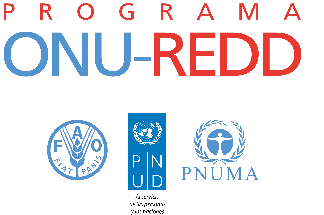 Tema Reunión Inter-agencial Programa ONU-REDD_Región LAC Reunión Inter-agencial Programa ONU-REDD_Región LAC Reunión Inter-agencial Programa ONU-REDD_Región LAC Reunión Inter-agencial Programa ONU-REDD_Región LAC Reunión Inter-agencial Programa ONU-REDD_Región LAC Fecha Jueves 30 de Abril de 2015.  9 am a  12:00 mJueves 30 de Abril de 2015.  9 am a  12:00 mJueves 30 de Abril de 2015.  9 am a  12:00 mJueves 30 de Abril de 2015.  9 am a  12:00 mJueves 30 de Abril de 2015.  9 am a  12:00 mLugarOficina Regional PNUMAOficina Regional PNUMAOficina Regional PNUMAOficina Regional PNUMAOficina Regional PNUMAInvitados Invitados Invitados Invitados Invitados Invitados PNUMA: Gabriel Labbate, Daniela Carrión, Juan Ferrando, Jacinto Coello, Judith WalcottFAO: Serena Fortuna, Lucio Santos, Angel Parra PNUD: Pierre Yves-Guedez, Marco Chiu, Clea Paz, Jose Arturo Santos, Bruno Guay, Ellen Aalerud Inter-agencial: Patricia Toquica PNUMA: Gabriel Labbate, Daniela Carrión, Juan Ferrando, Jacinto Coello, Judith WalcottFAO: Serena Fortuna, Lucio Santos, Angel Parra PNUD: Pierre Yves-Guedez, Marco Chiu, Clea Paz, Jose Arturo Santos, Bruno Guay, Ellen Aalerud Inter-agencial: Patricia Toquica PNUMA: Gabriel Labbate, Daniela Carrión, Juan Ferrando, Jacinto Coello, Judith WalcottFAO: Serena Fortuna, Lucio Santos, Angel Parra PNUD: Pierre Yves-Guedez, Marco Chiu, Clea Paz, Jose Arturo Santos, Bruno Guay, Ellen Aalerud Inter-agencial: Patricia Toquica PNUMA: Gabriel Labbate, Daniela Carrión, Juan Ferrando, Jacinto Coello, Judith WalcottFAO: Serena Fortuna, Lucio Santos, Angel Parra PNUD: Pierre Yves-Guedez, Marco Chiu, Clea Paz, Jose Arturo Santos, Bruno Guay, Ellen Aalerud Inter-agencial: Patricia Toquica PNUMA: Gabriel Labbate, Daniela Carrión, Juan Ferrando, Jacinto Coello, Judith WalcottFAO: Serena Fortuna, Lucio Santos, Angel Parra PNUD: Pierre Yves-Guedez, Marco Chiu, Clea Paz, Jose Arturo Santos, Bruno Guay, Ellen Aalerud Inter-agencial: Patricia Toquica PNUMA: Gabriel Labbate, Daniela Carrión, Juan Ferrando, Jacinto Coello, Judith WalcottFAO: Serena Fortuna, Lucio Santos, Angel Parra PNUD: Pierre Yves-Guedez, Marco Chiu, Clea Paz, Jose Arturo Santos, Bruno Guay, Ellen Aalerud Inter-agencial: Patricia Toquica Temas de la Agenda  Actualizaciones sobre eventos e intercambios Temas de la Agenda  Actualizaciones sobre eventos e intercambios Temas de la Agenda  Actualizaciones sobre eventos e intercambios Temas de la Agenda  Actualizaciones sobre eventos e intercambios Temas de la Agenda  Actualizaciones sobre eventos e intercambios Temas de la Agenda  Actualizaciones sobre eventos e intercambios Taller con puntos focales PNUMA. (Jacinto)Taller con puntos focales PNUMA. (Jacinto)Taller con puntos focales PNUMA. (Jacinto)Taller con puntos focales PNUMA. (Jacinto)Taller con puntos focales PNUMA. (Jacinto)Taller con puntos focales PNUMA. (Jacinto)Puntos a resaltar Para este primer taller se destacó que varios de los puntos focales vienen de otros sectores (agricultura, industria, etc.) por lo que traen una visión que permite ampliar enfoques más allá del área forestal. Participación de representantes de gobierno de Honduras, Costa Rica y Panamá. Apoyo de personas de PNUD por lo que el taller se percibió positivamente como una perspectiva inter-agencial. Ampliación de la audiencia inicial a coordinadores de Ecuador, Colombia, y otros puntos y oficiales de otras agencias lo que reforzó el enfoque inter-agencial. Alto interés por los temas presentados en especial el tema de financiamiento. Lecciones aprendidas Es valioso el incluir participación y apoyo de las tres agencias en cualquier taller o evento ONU-REDD para promover el programa conjunto en vez de una agencia. Necesidad de encontrar mayor balance entre enfoques teóricos y experiencias prácticas. Los asistentes encontraron particularmente interesantes las presentaciones de países y los ejemplos interactivos.Fue útil llevar información a través de ejercicios simples para ayuda a clarificar conceptos (Salvaguardas),  Puntos a seguir Evaluar la necesidad de Webinars sobre necesidades de conocimiento en temas específicos para reducir costos. Puntos a resaltar Para este primer taller se destacó que varios de los puntos focales vienen de otros sectores (agricultura, industria, etc.) por lo que traen una visión que permite ampliar enfoques más allá del área forestal. Participación de representantes de gobierno de Honduras, Costa Rica y Panamá. Apoyo de personas de PNUD por lo que el taller se percibió positivamente como una perspectiva inter-agencial. Ampliación de la audiencia inicial a coordinadores de Ecuador, Colombia, y otros puntos y oficiales de otras agencias lo que reforzó el enfoque inter-agencial. Alto interés por los temas presentados en especial el tema de financiamiento. Lecciones aprendidas Es valioso el incluir participación y apoyo de las tres agencias en cualquier taller o evento ONU-REDD para promover el programa conjunto en vez de una agencia. Necesidad de encontrar mayor balance entre enfoques teóricos y experiencias prácticas. Los asistentes encontraron particularmente interesantes las presentaciones de países y los ejemplos interactivos.Fue útil llevar información a través de ejercicios simples para ayuda a clarificar conceptos (Salvaguardas),  Puntos a seguir Evaluar la necesidad de Webinars sobre necesidades de conocimiento en temas específicos para reducir costos. Puntos a resaltar Para este primer taller se destacó que varios de los puntos focales vienen de otros sectores (agricultura, industria, etc.) por lo que traen una visión que permite ampliar enfoques más allá del área forestal. Participación de representantes de gobierno de Honduras, Costa Rica y Panamá. Apoyo de personas de PNUD por lo que el taller se percibió positivamente como una perspectiva inter-agencial. Ampliación de la audiencia inicial a coordinadores de Ecuador, Colombia, y otros puntos y oficiales de otras agencias lo que reforzó el enfoque inter-agencial. Alto interés por los temas presentados en especial el tema de financiamiento. Lecciones aprendidas Es valioso el incluir participación y apoyo de las tres agencias en cualquier taller o evento ONU-REDD para promover el programa conjunto en vez de una agencia. Necesidad de encontrar mayor balance entre enfoques teóricos y experiencias prácticas. Los asistentes encontraron particularmente interesantes las presentaciones de países y los ejemplos interactivos.Fue útil llevar información a través de ejercicios simples para ayuda a clarificar conceptos (Salvaguardas),  Puntos a seguir Evaluar la necesidad de Webinars sobre necesidades de conocimiento en temas específicos para reducir costos. Puntos a resaltar Para este primer taller se destacó que varios de los puntos focales vienen de otros sectores (agricultura, industria, etc.) por lo que traen una visión que permite ampliar enfoques más allá del área forestal. Participación de representantes de gobierno de Honduras, Costa Rica y Panamá. Apoyo de personas de PNUD por lo que el taller se percibió positivamente como una perspectiva inter-agencial. Ampliación de la audiencia inicial a coordinadores de Ecuador, Colombia, y otros puntos y oficiales de otras agencias lo que reforzó el enfoque inter-agencial. Alto interés por los temas presentados en especial el tema de financiamiento. Lecciones aprendidas Es valioso el incluir participación y apoyo de las tres agencias en cualquier taller o evento ONU-REDD para promover el programa conjunto en vez de una agencia. Necesidad de encontrar mayor balance entre enfoques teóricos y experiencias prácticas. Los asistentes encontraron particularmente interesantes las presentaciones de países y los ejemplos interactivos.Fue útil llevar información a través de ejercicios simples para ayuda a clarificar conceptos (Salvaguardas),  Puntos a seguir Evaluar la necesidad de Webinars sobre necesidades de conocimiento en temas específicos para reducir costos. Puntos a resaltar Para este primer taller se destacó que varios de los puntos focales vienen de otros sectores (agricultura, industria, etc.) por lo que traen una visión que permite ampliar enfoques más allá del área forestal. Participación de representantes de gobierno de Honduras, Costa Rica y Panamá. Apoyo de personas de PNUD por lo que el taller se percibió positivamente como una perspectiva inter-agencial. Ampliación de la audiencia inicial a coordinadores de Ecuador, Colombia, y otros puntos y oficiales de otras agencias lo que reforzó el enfoque inter-agencial. Alto interés por los temas presentados en especial el tema de financiamiento. Lecciones aprendidas Es valioso el incluir participación y apoyo de las tres agencias en cualquier taller o evento ONU-REDD para promover el programa conjunto en vez de una agencia. Necesidad de encontrar mayor balance entre enfoques teóricos y experiencias prácticas. Los asistentes encontraron particularmente interesantes las presentaciones de países y los ejemplos interactivos.Fue útil llevar información a través de ejercicios simples para ayuda a clarificar conceptos (Salvaguardas),  Puntos a seguir Evaluar la necesidad de Webinars sobre necesidades de conocimiento en temas específicos para reducir costos. Puntos a resaltar Para este primer taller se destacó que varios de los puntos focales vienen de otros sectores (agricultura, industria, etc.) por lo que traen una visión que permite ampliar enfoques más allá del área forestal. Participación de representantes de gobierno de Honduras, Costa Rica y Panamá. Apoyo de personas de PNUD por lo que el taller se percibió positivamente como una perspectiva inter-agencial. Ampliación de la audiencia inicial a coordinadores de Ecuador, Colombia, y otros puntos y oficiales de otras agencias lo que reforzó el enfoque inter-agencial. Alto interés por los temas presentados en especial el tema de financiamiento. Lecciones aprendidas Es valioso el incluir participación y apoyo de las tres agencias en cualquier taller o evento ONU-REDD para promover el programa conjunto en vez de una agencia. Necesidad de encontrar mayor balance entre enfoques teóricos y experiencias prácticas. Los asistentes encontraron particularmente interesantes las presentaciones de países y los ejemplos interactivos.Fue útil llevar información a través de ejercicios simples para ayuda a clarificar conceptos (Salvaguardas),  Puntos a seguir Evaluar la necesidad de Webinars sobre necesidades de conocimiento en temas específicos para reducir costos. Acciones acordadasAcciones acordadasAcciones acordadasResponsable Responsable Fecha PNUMA recopilará listas de participantes, reporte de taller y encuestas para  compartir con las demás agencias. PNUMA recopilará listas de participantes, reporte de taller y encuestas para  compartir con las demás agencias. PNUMA recopilará listas de participantes, reporte de taller y encuestas para  compartir con las demás agencias. PNUMA PNUMA Mayo 15Actualización sobre taller de participación de actores, gestión de conocimiento y género (Arturo)Actualización sobre taller de participación de actores, gestión de conocimiento y género (Arturo)Actualización sobre taller de participación de actores, gestión de conocimiento y género (Arturo)Actualización sobre taller de participación de actores, gestión de conocimiento y género (Arturo)Actualización sobre taller de participación de actores, gestión de conocimiento y género (Arturo)Actualización sobre taller de participación de actores, gestión de conocimiento y género (Arturo)Arturo dio a conocer los puntos principales del taller que incluyen: -Cambio Climático y REDD+ (Contexto político, REDD en la CMNUCC, anclaje de REDD en políticas nacionales, coordinación con socios estratégicos, etc.) -Participación de actores desde la CMNUCC para ONU-REDD -Aseguramiento de la participación efectiva de actores relevantes, incluyendo Pueblos Indígenas -Consideraciones de género en el desarrollo de Estrategias Nacionales y Planes de Acción -Gestión de conocimiento, comunicación y desarrollo de capacidades-Gestión basada en resultados y desarrollo de indicadores para las áreas de SE, KM y Género Arturo explicó la metodología del mapeo y caracterización de actores, así como el diseño de la ruta de participación para clarificar el por qué, cómo y los momentos de involucramiento para diversos grupos de actores. También explicó cómo estos procesos se vinculan durante el desarrollo de la estrategia REDD+, el SESA y SIS, y qué procesos paralelos de gestión de conocimiento (sistematización y comunicación) tienen que ocurrir paralelamente para medir y documentar procesos y resultados. Puntos de discusión Se planteó cómo el mapeo de actores será también una herramienta útil para los procesos de involucramiento del sector privado que lidera PNUMA. Lo cual Arturo explicó ya se está viendo en los resultados de Honduras, y se aplicará también en Panamá, Argentina y Colombia. También se vio la necesidad de aprovechar sinergias con el programa Green Commodities y avances en involucramiento de actores del sector privado en países, como Costa Rica y Perú. Arturo dio a conocer los puntos principales del taller que incluyen: -Cambio Climático y REDD+ (Contexto político, REDD en la CMNUCC, anclaje de REDD en políticas nacionales, coordinación con socios estratégicos, etc.) -Participación de actores desde la CMNUCC para ONU-REDD -Aseguramiento de la participación efectiva de actores relevantes, incluyendo Pueblos Indígenas -Consideraciones de género en el desarrollo de Estrategias Nacionales y Planes de Acción -Gestión de conocimiento, comunicación y desarrollo de capacidades-Gestión basada en resultados y desarrollo de indicadores para las áreas de SE, KM y Género Arturo explicó la metodología del mapeo y caracterización de actores, así como el diseño de la ruta de participación para clarificar el por qué, cómo y los momentos de involucramiento para diversos grupos de actores. También explicó cómo estos procesos se vinculan durante el desarrollo de la estrategia REDD+, el SESA y SIS, y qué procesos paralelos de gestión de conocimiento (sistematización y comunicación) tienen que ocurrir paralelamente para medir y documentar procesos y resultados. Puntos de discusión Se planteó cómo el mapeo de actores será también una herramienta útil para los procesos de involucramiento del sector privado que lidera PNUMA. Lo cual Arturo explicó ya se está viendo en los resultados de Honduras, y se aplicará también en Panamá, Argentina y Colombia. También se vio la necesidad de aprovechar sinergias con el programa Green Commodities y avances en involucramiento de actores del sector privado en países, como Costa Rica y Perú. Arturo dio a conocer los puntos principales del taller que incluyen: -Cambio Climático y REDD+ (Contexto político, REDD en la CMNUCC, anclaje de REDD en políticas nacionales, coordinación con socios estratégicos, etc.) -Participación de actores desde la CMNUCC para ONU-REDD -Aseguramiento de la participación efectiva de actores relevantes, incluyendo Pueblos Indígenas -Consideraciones de género en el desarrollo de Estrategias Nacionales y Planes de Acción -Gestión de conocimiento, comunicación y desarrollo de capacidades-Gestión basada en resultados y desarrollo de indicadores para las áreas de SE, KM y Género Arturo explicó la metodología del mapeo y caracterización de actores, así como el diseño de la ruta de participación para clarificar el por qué, cómo y los momentos de involucramiento para diversos grupos de actores. También explicó cómo estos procesos se vinculan durante el desarrollo de la estrategia REDD+, el SESA y SIS, y qué procesos paralelos de gestión de conocimiento (sistematización y comunicación) tienen que ocurrir paralelamente para medir y documentar procesos y resultados. Puntos de discusión Se planteó cómo el mapeo de actores será también una herramienta útil para los procesos de involucramiento del sector privado que lidera PNUMA. Lo cual Arturo explicó ya se está viendo en los resultados de Honduras, y se aplicará también en Panamá, Argentina y Colombia. También se vio la necesidad de aprovechar sinergias con el programa Green Commodities y avances en involucramiento de actores del sector privado en países, como Costa Rica y Perú. Arturo dio a conocer los puntos principales del taller que incluyen: -Cambio Climático y REDD+ (Contexto político, REDD en la CMNUCC, anclaje de REDD en políticas nacionales, coordinación con socios estratégicos, etc.) -Participación de actores desde la CMNUCC para ONU-REDD -Aseguramiento de la participación efectiva de actores relevantes, incluyendo Pueblos Indígenas -Consideraciones de género en el desarrollo de Estrategias Nacionales y Planes de Acción -Gestión de conocimiento, comunicación y desarrollo de capacidades-Gestión basada en resultados y desarrollo de indicadores para las áreas de SE, KM y Género Arturo explicó la metodología del mapeo y caracterización de actores, así como el diseño de la ruta de participación para clarificar el por qué, cómo y los momentos de involucramiento para diversos grupos de actores. También explicó cómo estos procesos se vinculan durante el desarrollo de la estrategia REDD+, el SESA y SIS, y qué procesos paralelos de gestión de conocimiento (sistematización y comunicación) tienen que ocurrir paralelamente para medir y documentar procesos y resultados. Puntos de discusión Se planteó cómo el mapeo de actores será también una herramienta útil para los procesos de involucramiento del sector privado que lidera PNUMA. Lo cual Arturo explicó ya se está viendo en los resultados de Honduras, y se aplicará también en Panamá, Argentina y Colombia. También se vio la necesidad de aprovechar sinergias con el programa Green Commodities y avances en involucramiento de actores del sector privado en países, como Costa Rica y Perú. Arturo dio a conocer los puntos principales del taller que incluyen: -Cambio Climático y REDD+ (Contexto político, REDD en la CMNUCC, anclaje de REDD en políticas nacionales, coordinación con socios estratégicos, etc.) -Participación de actores desde la CMNUCC para ONU-REDD -Aseguramiento de la participación efectiva de actores relevantes, incluyendo Pueblos Indígenas -Consideraciones de género en el desarrollo de Estrategias Nacionales y Planes de Acción -Gestión de conocimiento, comunicación y desarrollo de capacidades-Gestión basada en resultados y desarrollo de indicadores para las áreas de SE, KM y Género Arturo explicó la metodología del mapeo y caracterización de actores, así como el diseño de la ruta de participación para clarificar el por qué, cómo y los momentos de involucramiento para diversos grupos de actores. También explicó cómo estos procesos se vinculan durante el desarrollo de la estrategia REDD+, el SESA y SIS, y qué procesos paralelos de gestión de conocimiento (sistematización y comunicación) tienen que ocurrir paralelamente para medir y documentar procesos y resultados. Puntos de discusión Se planteó cómo el mapeo de actores será también una herramienta útil para los procesos de involucramiento del sector privado que lidera PNUMA. Lo cual Arturo explicó ya se está viendo en los resultados de Honduras, y se aplicará también en Panamá, Argentina y Colombia. También se vio la necesidad de aprovechar sinergias con el programa Green Commodities y avances en involucramiento de actores del sector privado en países, como Costa Rica y Perú. Arturo dio a conocer los puntos principales del taller que incluyen: -Cambio Climático y REDD+ (Contexto político, REDD en la CMNUCC, anclaje de REDD en políticas nacionales, coordinación con socios estratégicos, etc.) -Participación de actores desde la CMNUCC para ONU-REDD -Aseguramiento de la participación efectiva de actores relevantes, incluyendo Pueblos Indígenas -Consideraciones de género en el desarrollo de Estrategias Nacionales y Planes de Acción -Gestión de conocimiento, comunicación y desarrollo de capacidades-Gestión basada en resultados y desarrollo de indicadores para las áreas de SE, KM y Género Arturo explicó la metodología del mapeo y caracterización de actores, así como el diseño de la ruta de participación para clarificar el por qué, cómo y los momentos de involucramiento para diversos grupos de actores. También explicó cómo estos procesos se vinculan durante el desarrollo de la estrategia REDD+, el SESA y SIS, y qué procesos paralelos de gestión de conocimiento (sistematización y comunicación) tienen que ocurrir paralelamente para medir y documentar procesos y resultados. Puntos de discusión Se planteó cómo el mapeo de actores será también una herramienta útil para los procesos de involucramiento del sector privado que lidera PNUMA. Lo cual Arturo explicó ya se está viendo en los resultados de Honduras, y se aplicará también en Panamá, Argentina y Colombia. También se vio la necesidad de aprovechar sinergias con el programa Green Commodities y avances en involucramiento de actores del sector privado en países, como Costa Rica y Perú. Acciones Acordadas Acciones Acordadas Responsable Responsable Fecha Fecha Se compartirá nueva agenda con el grupo previo al evento así como una invitación abierta para que las agencias designen a quien desee participar en representación. Se compartirá nueva agenda con el grupo previo al evento así como una invitación abierta para que las agencias designen a quien desee participar en representación. Patricia Patricia Mayo 8Mayo 8Se compartirán resultados preliminares del mapeo de Honduras, así como metodología mirando a sinergias en insumos para involucramiento del sector privadoSe compartirán resultados preliminares del mapeo de Honduras, así como metodología mirando a sinergias en insumos para involucramiento del sector privadoArturo Arturo Mayo 8 Mayo 8 Seguimiento a agenda y aspectos logísticos taller sobre Marco de Varsovia Seguimiento a agenda y aspectos logísticos taller sobre Marco de Varsovia Seguimiento a agenda y aspectos logísticos taller sobre Marco de Varsovia Seguimiento a agenda y aspectos logísticos taller sobre Marco de Varsovia Seguimiento a agenda y aspectos logísticos taller sobre Marco de Varsovia Seguimiento a agenda y aspectos logísticos taller sobre Marco de Varsovia Marco compartió que se ha trabajado en seguimiento, se envió el Save the Date, los países respondieron con interés y se contactó a Brasil para su participación. El estatus de acciones próximas incluye: Definición de sede: Fernando está consultando con oficinas de país disponibilidad y recursos para potenciales sedes, así como presupuesto para Chile, México, Perú y Ecuador. Finalización de agenda: En proceso de finalización, nueva versión será circulada con Gabriel y Serena la próxima semana, así como con Thais y Francesca para la integración de asuntos legales. Próximos deadlines: Es necesario enviar invitaciones a participantes y agenda tentativa el 1 de junio, definir los insumos y productos previos al evento (Mayo 15), así como hacer las consultas iniciales con los países involucrados en presentaciones. Marco compartió que se ha trabajado en seguimiento, se envió el Save the Date, los países respondieron con interés y se contactó a Brasil para su participación. El estatus de acciones próximas incluye: Definición de sede: Fernando está consultando con oficinas de país disponibilidad y recursos para potenciales sedes, así como presupuesto para Chile, México, Perú y Ecuador. Finalización de agenda: En proceso de finalización, nueva versión será circulada con Gabriel y Serena la próxima semana, así como con Thais y Francesca para la integración de asuntos legales. Próximos deadlines: Es necesario enviar invitaciones a participantes y agenda tentativa el 1 de junio, definir los insumos y productos previos al evento (Mayo 15), así como hacer las consultas iniciales con los países involucrados en presentaciones. Marco compartió que se ha trabajado en seguimiento, se envió el Save the Date, los países respondieron con interés y se contactó a Brasil para su participación. El estatus de acciones próximas incluye: Definición de sede: Fernando está consultando con oficinas de país disponibilidad y recursos para potenciales sedes, así como presupuesto para Chile, México, Perú y Ecuador. Finalización de agenda: En proceso de finalización, nueva versión será circulada con Gabriel y Serena la próxima semana, así como con Thais y Francesca para la integración de asuntos legales. Próximos deadlines: Es necesario enviar invitaciones a participantes y agenda tentativa el 1 de junio, definir los insumos y productos previos al evento (Mayo 15), así como hacer las consultas iniciales con los países involucrados en presentaciones. Marco compartió que se ha trabajado en seguimiento, se envió el Save the Date, los países respondieron con interés y se contactó a Brasil para su participación. El estatus de acciones próximas incluye: Definición de sede: Fernando está consultando con oficinas de país disponibilidad y recursos para potenciales sedes, así como presupuesto para Chile, México, Perú y Ecuador. Finalización de agenda: En proceso de finalización, nueva versión será circulada con Gabriel y Serena la próxima semana, así como con Thais y Francesca para la integración de asuntos legales. Próximos deadlines: Es necesario enviar invitaciones a participantes y agenda tentativa el 1 de junio, definir los insumos y productos previos al evento (Mayo 15), así como hacer las consultas iniciales con los países involucrados en presentaciones. Marco compartió que se ha trabajado en seguimiento, se envió el Save the Date, los países respondieron con interés y se contactó a Brasil para su participación. El estatus de acciones próximas incluye: Definición de sede: Fernando está consultando con oficinas de país disponibilidad y recursos para potenciales sedes, así como presupuesto para Chile, México, Perú y Ecuador. Finalización de agenda: En proceso de finalización, nueva versión será circulada con Gabriel y Serena la próxima semana, así como con Thais y Francesca para la integración de asuntos legales. Próximos deadlines: Es necesario enviar invitaciones a participantes y agenda tentativa el 1 de junio, definir los insumos y productos previos al evento (Mayo 15), así como hacer las consultas iniciales con los países involucrados en presentaciones. Marco compartió que se ha trabajado en seguimiento, se envió el Save the Date, los países respondieron con interés y se contactó a Brasil para su participación. El estatus de acciones próximas incluye: Definición de sede: Fernando está consultando con oficinas de país disponibilidad y recursos para potenciales sedes, así como presupuesto para Chile, México, Perú y Ecuador. Finalización de agenda: En proceso de finalización, nueva versión será circulada con Gabriel y Serena la próxima semana, así como con Thais y Francesca para la integración de asuntos legales. Próximos deadlines: Es necesario enviar invitaciones a participantes y agenda tentativa el 1 de junio, definir los insumos y productos previos al evento (Mayo 15), así como hacer las consultas iniciales con los países involucrados en presentaciones. Acciones Acordadas Acciones Acordadas Responsable Responsable Fecha Fecha Finalización de agencia y discusión con agencias  (Gabriel y Serena)Finalización de agencia y discusión con agencias  (Gabriel y Serena)Marco/Patricia Marco/Patricia Mayo 8Mayo 8Actualización breve sobre REDD+ Academy   Actualización breve sobre REDD+ Academy   Actualización breve sobre REDD+ Academy   Actualización breve sobre REDD+ Academy   Actualización breve sobre REDD+ Academy   Actualización breve sobre REDD+ Academy   A tratar en reunión de viernes 29 de Mayo 9-12m como acordado con Mihaela. A definir si todo el tiempo se usará para REDD+ Academy o si habrá una reunión integrada o aparte en Mayo para otros temas de coordinación. A tratar en reunión de viernes 29 de Mayo 9-12m como acordado con Mihaela. A definir si todo el tiempo se usará para REDD+ Academy o si habrá una reunión integrada o aparte en Mayo para otros temas de coordinación. A tratar en reunión de viernes 29 de Mayo 9-12m como acordado con Mihaela. A definir si todo el tiempo se usará para REDD+ Academy o si habrá una reunión integrada o aparte en Mayo para otros temas de coordinación. A tratar en reunión de viernes 29 de Mayo 9-12m como acordado con Mihaela. A definir si todo el tiempo se usará para REDD+ Academy o si habrá una reunión integrada o aparte en Mayo para otros temas de coordinación. A tratar en reunión de viernes 29 de Mayo 9-12m como acordado con Mihaela. A definir si todo el tiempo se usará para REDD+ Academy o si habrá una reunión integrada o aparte en Mayo para otros temas de coordinación. A tratar en reunión de viernes 29 de Mayo 9-12m como acordado con Mihaela. A definir si todo el tiempo se usará para REDD+ Academy o si habrá una reunión integrada o aparte en Mayo para otros temas de coordinación. Estatus Programas Nacionales y Apoyos Específicos Estatus Programas Nacionales y Apoyos Específicos Estatus Programas Nacionales y Apoyos Específicos Estatus Programas Nacionales y Apoyos Específicos Estatus Programas Nacionales y Apoyos Específicos Estatus Programas Nacionales y Apoyos Específicos Argentina (Marco)El proceso de reclutamiento de la unidad operativa del proyecto está avanzando rápidamente, con contratación casi lista de recurso de gestión de conocimiento, coordinador y asistente administrativo. Leandro Fernández será por decisión de la SAyDS coordinador de proyecto, el enlace PNUMA estará incorporándose el 11 de mayo y FAO abrirá posición para su enlace la próxima semana. Ya las agencias oficializaron la firma del Documento de Proyecto y el taller de arranque se plantea para el 2 de Junio.  Chile (Pierre)Se firmó el documento del TS, se recibieron los TDRs para el TS y se circularán con los contactos pertinentes para comentarios. Pendiente definición de fecha para una próxima misión. Paraguay (Angel)El proyecto cierra en Diciembre, el reporte anual está en finalización. La contratación de consultor para salvaguardas y Estrategia Nacional está en curso. FAO ha avanzado en los mapas de cobertura para niveles de referencia e inventario de gases de efecto invernadero y un taller sobre estos temas tuvo lugar la semana pasada, el cual Angel reportó aportará a procesos del BUR y la tercera comunicación. PNUMA agregó que Teresita León, punto focal PNUMA se vinculó formalmente y que las consultorías para estudios PNUMA se abrirán pronto. La semana pasada hubo una reunión de Dania con el Ministro de Ambiente para evaluar interés gubernamental a futuro sobre REDD+, la reunión arrojó un mayor interés y entendimiento sobre REDD+ y su potencial. El grupo evidenció que la comunicación con el gobierno no es fluida y la necesidad de establecer mejores canales y mensajes de comunicación con las autoridades. Así mismo es importante vincular la estrategia de paisaje de producción verde, REDD+ y Green Commodities. Los colegas de PNUMA y FAO informaron problemas de coordinación con la iniciativa de Green Commodities y la necesidad de que tal iniciativa construya sobre, y no duplique, el trabajo realizado y actual de ONU-REDD. Pierre indicó que en la tarde, se iba a tener una llamada con Paraguay, con Juan, Angel, y el PNUD Paraguay, para discutir de este tema y de la situación del programa en general; y aclaró que PNUD aún no ha aceptado ser delivery partner de FCPF en Paraguay. De cara a la finalización del proyecto en Diciembre, hay presión para alcanzar los productos previstos, Juan afirma es necesario acelerar procesos. Angel está reuniones con consultores de productos FAO para acelerar ejecución.  Gabriel recalcó la preocupación por cierre de programas en Paraguay y Panamá y la necesidad de evaluarlo como equipo, en términos de imagen frente al donante. Más detalles sobre Paraguay se discutirán en llamada del 30 de abril con las 3 agencias. Acciones acordadas:Llamada con Angel, Juan y PNUD Paraguay para discutir de la situación del programa, Pierre: discusión con PNUD CO y GCP para ver temas de coordinación Perú (Marco)El PNUD completó la firma del proyecto, se ha programado el 8 de mayo para la primera reunión de la junta del proyecto y el 11 de mayo para el taller inter-agencial con diversos recursos contratados de PNUD y PNUMA para inducción y capacitación.  Entre los componentes del TS de PNUD, Marco destacó la transición entre el desarrollo de un mecanismo financiero interino a uno definitivo respondiendo a necesidades expresadas por Noruega.  Las demás actividades de PNUD son el fortalecimiento de espacios de mesas indígenas y la propuesta de arreglos institucionales para salvaguardas (SIS). Para el apoyo específico de PNUMA frente a involucramiento de actores del sector privado, Daniela agregó que se contrataron dos personas: un coordinador técnico, y un recurso para comunicación e involucramiento, además de un apoyo administrativo/financiero que será compartido con PNUD. Jacinto agregó que PNUMA realizará un estudio de política fiscal y complementariedad con REDD+ y que como en el caso de Paraguay, se registran problemas no triviales de coordinación con el Green Commodities program. La Evaluación de Necesidades de Perú está en manos del MINAM. Acciones acordadas:De parte de FAO, Angel se vinculará a la misión. TS de FAO incluye arreglos legales, apoyo multifunción y metodología de armonización de mapas. Daniela compartirá agenda de la misión inter-agencial la próxima semana. Marco averiguara a qué se refiere PNUMA con problemas no triviales de coordinación con el Green Commodities Program en Perú. Ecuador (Daniela)El Programa Nacional termina en junio, actualmente el equipo está trabajando en el reporte final de proyecto el cual se han enviado a las agencias para comentarios, mientras que la evaluación final se terminó y se compartirá junto con una respuesta gerencial al Secretariado la próxima semana. La FAO como agencia líder enviará informe y evaluación final. La estrategia de financiamiento está en marcha y hay una nueva consultoría para la articulación entre REDD+ y otras políticas sectoriales que iniciaría en mayo. Sobre el TS se envió una carta para aumento de recursos en el Prodoc para revisión del Ministerio del Ambiente. Se organizará una misión de trabajo pronto para trabajar términos de referencia del TS. Se destacó la importancia de resaltar los logros del cierre en Ecuador, abordar la transición al TS e informar sobre esta buena experiencia. Un escenario clave para estos mensajes será la próxima reunión de la Junta Normativa.  Daniela, Pierre y Angel continuarán en reunión por separado. Colombia (Clea)Se reportó sobre el éxito de taller de arranque en Colombia (Abril 8-10) incluyendo capacitación al equipo técnico, taller de arranque y aprobación del POA en Comité Directivo. Se destacó la participación activa de actores sociales indígenas y afros de alto nivel y el acuerdo de una hoja de ruta en este componente,  así como los avances en los técnicos bajo el liderazgo del IDEAM (MRV, niveles de referencia y monitoreo de bosques) y la coordinación con otras agencias como GIZ en el tema de salvaguardas para integrar el SIS. También se  destacó el alto nivel político del Comité Directivo,  con apoyo del alto gobierno y la articulación dentro de políticas nacionales. Se discutieron las lecciones aprendidas sobre la coordinación inter-agencial y Lucio destacó que el taller fue muy productivo en esfuerzos de coordinación de las contrapartes y agencias en los diversos componentes. Igualmente se lograron resolver los temas relacionados con las contrataciones y la ubicación de la oficina. Al momento ha sido contratado todo el equipo técnico faltando sólo el enlace técnico PNUD (a definirse en Mayo) y el consultor sobre salvaguardas. FAO informó que están iniciando cuatro consultores en Mayo para productos de sus componentes. Panamá (Gabriel)Gabriel afirmó que este país se tratará en una reunión aparte para establecer mayor claridad sobre cierre del proyecto el 30 de junio. Agregó que el borrador de opciones de estrategia del consultor no fue satisfactorio. Se vio necesario unificar posiciones entre las agencias antes de esta reunión, así como evaluar posición de Panamá como país bandera en la coalición por los bosques y los riesgos frente al cierre antes de comité directivo el 12 de Mayo. Se acuerda en la necesidad de informar al MG una vez que se pueda tener mayor información sobre la posición y estrategia de ANAM para el cierre del programa y potenciales respuestas por parte de agencias. Costa Rica (Clea)La misión reciente de la tercera semana de abril arrojó resultados muy positivos, según dijo Clea para acordar el plan de trabajo y hacer seguimiento a los productos para entregar en junio,  proceso al que está dedicado FONAFIFO. Clea recalcó los cambios positivos desde la contratación de Ricardo Ulate incluyendo el trabajo hacia una Estrategia Nacional REDD+ por lo que sería ideal alinear insumos FCPF hacia estos procesos nacionales. Angel recalcó importancia de coordinación con GIZ y Banco Mundial en relación con el inventario de gases y la compatibilidad con los niveles de referencia y el sistema de monitoreo de bosques. Igualmente la necesidad de integrar estos reportes, seguir directrices de la Convención, etc. y se vio como oportunidad el ver estos puntos como parte del Taller del Marco de Varsovia que se está planeando.   México (Clea)La semana pasada se firmó el Prodoc por parte de Conafor y se ha logrado avance en los componentes de PNUMA y FAO con la contratación de consultorías. Se acordó que el tema de salvaguardas se tratará inter-agencialmente y que las comunicaciones se manejarían a través de PNUD. Sobre la Evaluación Regional de Necesidades que incluye cinco países del programa ONU-REDD, Lucio agregó que se realizó un taller de seguimiento en Guadalajara a finales de marzo en el marco del CNA en asocio con la Estrategia Mesoamericana de Sostenibilidad Ambiental (EMSA) y  que los resultados de la evaluación de necesidades aún son parciales. Una consultoría validará actividades y priorizará acciones de Cooperación Sur-Sur en materia de monitoreo forestal y visitará República Dominicana, El Salvador, Guatemala, Colombia y Honduras.Honduras (Marco)Las agencias y el gobierno están trabajando en el desarrollo de documento de proyecto del Programa Nacional.  Este está en segunda versión, se están procesando comentarios y últimas inclusiones de la Secretaría de Ambiente y FAO. Los plazos son cortos e informalmente se está discutiendo la firma con un evento político a mediados de Mayo. La unidad operativa del proyecto va a ser conjunta con el FCPF.  Al respecto Lucio destacó coordinación de ONU-REDD y FCPF y GIZ y el potencial del programa en Honduras. FAO informó sobre la realización de  dos talleres de fortalecimiento de capacidades sobre la construcción de niveles de referencia y la preparación de una propuesta de NR de acuerdo con las orientaciones de la CMNUCC.   Los talleres tendrán lugar entre el 25 y 28 de mayo y  se financiaran con los recursos el programa REDD+ FCPF-PNUD . Guatemala (Lucio)Sobre la Evaluación Nacional de Necesidades de se  informó que ha finalizado el proceso de selección del consultor y  la contratación está en curso.  Argentina (Marco)El proceso de reclutamiento de la unidad operativa del proyecto está avanzando rápidamente, con contratación casi lista de recurso de gestión de conocimiento, coordinador y asistente administrativo. Leandro Fernández será por decisión de la SAyDS coordinador de proyecto, el enlace PNUMA estará incorporándose el 11 de mayo y FAO abrirá posición para su enlace la próxima semana. Ya las agencias oficializaron la firma del Documento de Proyecto y el taller de arranque se plantea para el 2 de Junio.  Chile (Pierre)Se firmó el documento del TS, se recibieron los TDRs para el TS y se circularán con los contactos pertinentes para comentarios. Pendiente definición de fecha para una próxima misión. Paraguay (Angel)El proyecto cierra en Diciembre, el reporte anual está en finalización. La contratación de consultor para salvaguardas y Estrategia Nacional está en curso. FAO ha avanzado en los mapas de cobertura para niveles de referencia e inventario de gases de efecto invernadero y un taller sobre estos temas tuvo lugar la semana pasada, el cual Angel reportó aportará a procesos del BUR y la tercera comunicación. PNUMA agregó que Teresita León, punto focal PNUMA se vinculó formalmente y que las consultorías para estudios PNUMA se abrirán pronto. La semana pasada hubo una reunión de Dania con el Ministro de Ambiente para evaluar interés gubernamental a futuro sobre REDD+, la reunión arrojó un mayor interés y entendimiento sobre REDD+ y su potencial. El grupo evidenció que la comunicación con el gobierno no es fluida y la necesidad de establecer mejores canales y mensajes de comunicación con las autoridades. Así mismo es importante vincular la estrategia de paisaje de producción verde, REDD+ y Green Commodities. Los colegas de PNUMA y FAO informaron problemas de coordinación con la iniciativa de Green Commodities y la necesidad de que tal iniciativa construya sobre, y no duplique, el trabajo realizado y actual de ONU-REDD. Pierre indicó que en la tarde, se iba a tener una llamada con Paraguay, con Juan, Angel, y el PNUD Paraguay, para discutir de este tema y de la situación del programa en general; y aclaró que PNUD aún no ha aceptado ser delivery partner de FCPF en Paraguay. De cara a la finalización del proyecto en Diciembre, hay presión para alcanzar los productos previstos, Juan afirma es necesario acelerar procesos. Angel está reuniones con consultores de productos FAO para acelerar ejecución.  Gabriel recalcó la preocupación por cierre de programas en Paraguay y Panamá y la necesidad de evaluarlo como equipo, en términos de imagen frente al donante. Más detalles sobre Paraguay se discutirán en llamada del 30 de abril con las 3 agencias. Acciones acordadas:Llamada con Angel, Juan y PNUD Paraguay para discutir de la situación del programa, Pierre: discusión con PNUD CO y GCP para ver temas de coordinación Perú (Marco)El PNUD completó la firma del proyecto, se ha programado el 8 de mayo para la primera reunión de la junta del proyecto y el 11 de mayo para el taller inter-agencial con diversos recursos contratados de PNUD y PNUMA para inducción y capacitación.  Entre los componentes del TS de PNUD, Marco destacó la transición entre el desarrollo de un mecanismo financiero interino a uno definitivo respondiendo a necesidades expresadas por Noruega.  Las demás actividades de PNUD son el fortalecimiento de espacios de mesas indígenas y la propuesta de arreglos institucionales para salvaguardas (SIS). Para el apoyo específico de PNUMA frente a involucramiento de actores del sector privado, Daniela agregó que se contrataron dos personas: un coordinador técnico, y un recurso para comunicación e involucramiento, además de un apoyo administrativo/financiero que será compartido con PNUD. Jacinto agregó que PNUMA realizará un estudio de política fiscal y complementariedad con REDD+ y que como en el caso de Paraguay, se registran problemas no triviales de coordinación con el Green Commodities program. La Evaluación de Necesidades de Perú está en manos del MINAM. Acciones acordadas:De parte de FAO, Angel se vinculará a la misión. TS de FAO incluye arreglos legales, apoyo multifunción y metodología de armonización de mapas. Daniela compartirá agenda de la misión inter-agencial la próxima semana. Marco averiguara a qué se refiere PNUMA con problemas no triviales de coordinación con el Green Commodities Program en Perú. Ecuador (Daniela)El Programa Nacional termina en junio, actualmente el equipo está trabajando en el reporte final de proyecto el cual se han enviado a las agencias para comentarios, mientras que la evaluación final se terminó y se compartirá junto con una respuesta gerencial al Secretariado la próxima semana. La FAO como agencia líder enviará informe y evaluación final. La estrategia de financiamiento está en marcha y hay una nueva consultoría para la articulación entre REDD+ y otras políticas sectoriales que iniciaría en mayo. Sobre el TS se envió una carta para aumento de recursos en el Prodoc para revisión del Ministerio del Ambiente. Se organizará una misión de trabajo pronto para trabajar términos de referencia del TS. Se destacó la importancia de resaltar los logros del cierre en Ecuador, abordar la transición al TS e informar sobre esta buena experiencia. Un escenario clave para estos mensajes será la próxima reunión de la Junta Normativa.  Daniela, Pierre y Angel continuarán en reunión por separado. Colombia (Clea)Se reportó sobre el éxito de taller de arranque en Colombia (Abril 8-10) incluyendo capacitación al equipo técnico, taller de arranque y aprobación del POA en Comité Directivo. Se destacó la participación activa de actores sociales indígenas y afros de alto nivel y el acuerdo de una hoja de ruta en este componente,  así como los avances en los técnicos bajo el liderazgo del IDEAM (MRV, niveles de referencia y monitoreo de bosques) y la coordinación con otras agencias como GIZ en el tema de salvaguardas para integrar el SIS. También se  destacó el alto nivel político del Comité Directivo,  con apoyo del alto gobierno y la articulación dentro de políticas nacionales. Se discutieron las lecciones aprendidas sobre la coordinación inter-agencial y Lucio destacó que el taller fue muy productivo en esfuerzos de coordinación de las contrapartes y agencias en los diversos componentes. Igualmente se lograron resolver los temas relacionados con las contrataciones y la ubicación de la oficina. Al momento ha sido contratado todo el equipo técnico faltando sólo el enlace técnico PNUD (a definirse en Mayo) y el consultor sobre salvaguardas. FAO informó que están iniciando cuatro consultores en Mayo para productos de sus componentes. Panamá (Gabriel)Gabriel afirmó que este país se tratará en una reunión aparte para establecer mayor claridad sobre cierre del proyecto el 30 de junio. Agregó que el borrador de opciones de estrategia del consultor no fue satisfactorio. Se vio necesario unificar posiciones entre las agencias antes de esta reunión, así como evaluar posición de Panamá como país bandera en la coalición por los bosques y los riesgos frente al cierre antes de comité directivo el 12 de Mayo. Se acuerda en la necesidad de informar al MG una vez que se pueda tener mayor información sobre la posición y estrategia de ANAM para el cierre del programa y potenciales respuestas por parte de agencias. Costa Rica (Clea)La misión reciente de la tercera semana de abril arrojó resultados muy positivos, según dijo Clea para acordar el plan de trabajo y hacer seguimiento a los productos para entregar en junio,  proceso al que está dedicado FONAFIFO. Clea recalcó los cambios positivos desde la contratación de Ricardo Ulate incluyendo el trabajo hacia una Estrategia Nacional REDD+ por lo que sería ideal alinear insumos FCPF hacia estos procesos nacionales. Angel recalcó importancia de coordinación con GIZ y Banco Mundial en relación con el inventario de gases y la compatibilidad con los niveles de referencia y el sistema de monitoreo de bosques. Igualmente la necesidad de integrar estos reportes, seguir directrices de la Convención, etc. y se vio como oportunidad el ver estos puntos como parte del Taller del Marco de Varsovia que se está planeando.   México (Clea)La semana pasada se firmó el Prodoc por parte de Conafor y se ha logrado avance en los componentes de PNUMA y FAO con la contratación de consultorías. Se acordó que el tema de salvaguardas se tratará inter-agencialmente y que las comunicaciones se manejarían a través de PNUD. Sobre la Evaluación Regional de Necesidades que incluye cinco países del programa ONU-REDD, Lucio agregó que se realizó un taller de seguimiento en Guadalajara a finales de marzo en el marco del CNA en asocio con la Estrategia Mesoamericana de Sostenibilidad Ambiental (EMSA) y  que los resultados de la evaluación de necesidades aún son parciales. Una consultoría validará actividades y priorizará acciones de Cooperación Sur-Sur en materia de monitoreo forestal y visitará República Dominicana, El Salvador, Guatemala, Colombia y Honduras.Honduras (Marco)Las agencias y el gobierno están trabajando en el desarrollo de documento de proyecto del Programa Nacional.  Este está en segunda versión, se están procesando comentarios y últimas inclusiones de la Secretaría de Ambiente y FAO. Los plazos son cortos e informalmente se está discutiendo la firma con un evento político a mediados de Mayo. La unidad operativa del proyecto va a ser conjunta con el FCPF.  Al respecto Lucio destacó coordinación de ONU-REDD y FCPF y GIZ y el potencial del programa en Honduras. FAO informó sobre la realización de  dos talleres de fortalecimiento de capacidades sobre la construcción de niveles de referencia y la preparación de una propuesta de NR de acuerdo con las orientaciones de la CMNUCC.   Los talleres tendrán lugar entre el 25 y 28 de mayo y  se financiaran con los recursos el programa REDD+ FCPF-PNUD . Guatemala (Lucio)Sobre la Evaluación Nacional de Necesidades de se  informó que ha finalizado el proceso de selección del consultor y  la contratación está en curso.  Argentina (Marco)El proceso de reclutamiento de la unidad operativa del proyecto está avanzando rápidamente, con contratación casi lista de recurso de gestión de conocimiento, coordinador y asistente administrativo. Leandro Fernández será por decisión de la SAyDS coordinador de proyecto, el enlace PNUMA estará incorporándose el 11 de mayo y FAO abrirá posición para su enlace la próxima semana. Ya las agencias oficializaron la firma del Documento de Proyecto y el taller de arranque se plantea para el 2 de Junio.  Chile (Pierre)Se firmó el documento del TS, se recibieron los TDRs para el TS y se circularán con los contactos pertinentes para comentarios. Pendiente definición de fecha para una próxima misión. Paraguay (Angel)El proyecto cierra en Diciembre, el reporte anual está en finalización. La contratación de consultor para salvaguardas y Estrategia Nacional está en curso. FAO ha avanzado en los mapas de cobertura para niveles de referencia e inventario de gases de efecto invernadero y un taller sobre estos temas tuvo lugar la semana pasada, el cual Angel reportó aportará a procesos del BUR y la tercera comunicación. PNUMA agregó que Teresita León, punto focal PNUMA se vinculó formalmente y que las consultorías para estudios PNUMA se abrirán pronto. La semana pasada hubo una reunión de Dania con el Ministro de Ambiente para evaluar interés gubernamental a futuro sobre REDD+, la reunión arrojó un mayor interés y entendimiento sobre REDD+ y su potencial. El grupo evidenció que la comunicación con el gobierno no es fluida y la necesidad de establecer mejores canales y mensajes de comunicación con las autoridades. Así mismo es importante vincular la estrategia de paisaje de producción verde, REDD+ y Green Commodities. Los colegas de PNUMA y FAO informaron problemas de coordinación con la iniciativa de Green Commodities y la necesidad de que tal iniciativa construya sobre, y no duplique, el trabajo realizado y actual de ONU-REDD. Pierre indicó que en la tarde, se iba a tener una llamada con Paraguay, con Juan, Angel, y el PNUD Paraguay, para discutir de este tema y de la situación del programa en general; y aclaró que PNUD aún no ha aceptado ser delivery partner de FCPF en Paraguay. De cara a la finalización del proyecto en Diciembre, hay presión para alcanzar los productos previstos, Juan afirma es necesario acelerar procesos. Angel está reuniones con consultores de productos FAO para acelerar ejecución.  Gabriel recalcó la preocupación por cierre de programas en Paraguay y Panamá y la necesidad de evaluarlo como equipo, en términos de imagen frente al donante. Más detalles sobre Paraguay se discutirán en llamada del 30 de abril con las 3 agencias. Acciones acordadas:Llamada con Angel, Juan y PNUD Paraguay para discutir de la situación del programa, Pierre: discusión con PNUD CO y GCP para ver temas de coordinación Perú (Marco)El PNUD completó la firma del proyecto, se ha programado el 8 de mayo para la primera reunión de la junta del proyecto y el 11 de mayo para el taller inter-agencial con diversos recursos contratados de PNUD y PNUMA para inducción y capacitación.  Entre los componentes del TS de PNUD, Marco destacó la transición entre el desarrollo de un mecanismo financiero interino a uno definitivo respondiendo a necesidades expresadas por Noruega.  Las demás actividades de PNUD son el fortalecimiento de espacios de mesas indígenas y la propuesta de arreglos institucionales para salvaguardas (SIS). Para el apoyo específico de PNUMA frente a involucramiento de actores del sector privado, Daniela agregó que se contrataron dos personas: un coordinador técnico, y un recurso para comunicación e involucramiento, además de un apoyo administrativo/financiero que será compartido con PNUD. Jacinto agregó que PNUMA realizará un estudio de política fiscal y complementariedad con REDD+ y que como en el caso de Paraguay, se registran problemas no triviales de coordinación con el Green Commodities program. La Evaluación de Necesidades de Perú está en manos del MINAM. Acciones acordadas:De parte de FAO, Angel se vinculará a la misión. TS de FAO incluye arreglos legales, apoyo multifunción y metodología de armonización de mapas. Daniela compartirá agenda de la misión inter-agencial la próxima semana. Marco averiguara a qué se refiere PNUMA con problemas no triviales de coordinación con el Green Commodities Program en Perú. Ecuador (Daniela)El Programa Nacional termina en junio, actualmente el equipo está trabajando en el reporte final de proyecto el cual se han enviado a las agencias para comentarios, mientras que la evaluación final se terminó y se compartirá junto con una respuesta gerencial al Secretariado la próxima semana. La FAO como agencia líder enviará informe y evaluación final. La estrategia de financiamiento está en marcha y hay una nueva consultoría para la articulación entre REDD+ y otras políticas sectoriales que iniciaría en mayo. Sobre el TS se envió una carta para aumento de recursos en el Prodoc para revisión del Ministerio del Ambiente. Se organizará una misión de trabajo pronto para trabajar términos de referencia del TS. Se destacó la importancia de resaltar los logros del cierre en Ecuador, abordar la transición al TS e informar sobre esta buena experiencia. Un escenario clave para estos mensajes será la próxima reunión de la Junta Normativa.  Daniela, Pierre y Angel continuarán en reunión por separado. Colombia (Clea)Se reportó sobre el éxito de taller de arranque en Colombia (Abril 8-10) incluyendo capacitación al equipo técnico, taller de arranque y aprobación del POA en Comité Directivo. Se destacó la participación activa de actores sociales indígenas y afros de alto nivel y el acuerdo de una hoja de ruta en este componente,  así como los avances en los técnicos bajo el liderazgo del IDEAM (MRV, niveles de referencia y monitoreo de bosques) y la coordinación con otras agencias como GIZ en el tema de salvaguardas para integrar el SIS. También se  destacó el alto nivel político del Comité Directivo,  con apoyo del alto gobierno y la articulación dentro de políticas nacionales. Se discutieron las lecciones aprendidas sobre la coordinación inter-agencial y Lucio destacó que el taller fue muy productivo en esfuerzos de coordinación de las contrapartes y agencias en los diversos componentes. Igualmente se lograron resolver los temas relacionados con las contrataciones y la ubicación de la oficina. Al momento ha sido contratado todo el equipo técnico faltando sólo el enlace técnico PNUD (a definirse en Mayo) y el consultor sobre salvaguardas. FAO informó que están iniciando cuatro consultores en Mayo para productos de sus componentes. Panamá (Gabriel)Gabriel afirmó que este país se tratará en una reunión aparte para establecer mayor claridad sobre cierre del proyecto el 30 de junio. Agregó que el borrador de opciones de estrategia del consultor no fue satisfactorio. Se vio necesario unificar posiciones entre las agencias antes de esta reunión, así como evaluar posición de Panamá como país bandera en la coalición por los bosques y los riesgos frente al cierre antes de comité directivo el 12 de Mayo. Se acuerda en la necesidad de informar al MG una vez que se pueda tener mayor información sobre la posición y estrategia de ANAM para el cierre del programa y potenciales respuestas por parte de agencias. Costa Rica (Clea)La misión reciente de la tercera semana de abril arrojó resultados muy positivos, según dijo Clea para acordar el plan de trabajo y hacer seguimiento a los productos para entregar en junio,  proceso al que está dedicado FONAFIFO. Clea recalcó los cambios positivos desde la contratación de Ricardo Ulate incluyendo el trabajo hacia una Estrategia Nacional REDD+ por lo que sería ideal alinear insumos FCPF hacia estos procesos nacionales. Angel recalcó importancia de coordinación con GIZ y Banco Mundial en relación con el inventario de gases y la compatibilidad con los niveles de referencia y el sistema de monitoreo de bosques. Igualmente la necesidad de integrar estos reportes, seguir directrices de la Convención, etc. y se vio como oportunidad el ver estos puntos como parte del Taller del Marco de Varsovia que se está planeando.   México (Clea)La semana pasada se firmó el Prodoc por parte de Conafor y se ha logrado avance en los componentes de PNUMA y FAO con la contratación de consultorías. Se acordó que el tema de salvaguardas se tratará inter-agencialmente y que las comunicaciones se manejarían a través de PNUD. Sobre la Evaluación Regional de Necesidades que incluye cinco países del programa ONU-REDD, Lucio agregó que se realizó un taller de seguimiento en Guadalajara a finales de marzo en el marco del CNA en asocio con la Estrategia Mesoamericana de Sostenibilidad Ambiental (EMSA) y  que los resultados de la evaluación de necesidades aún son parciales. Una consultoría validará actividades y priorizará acciones de Cooperación Sur-Sur en materia de monitoreo forestal y visitará República Dominicana, El Salvador, Guatemala, Colombia y Honduras.Honduras (Marco)Las agencias y el gobierno están trabajando en el desarrollo de documento de proyecto del Programa Nacional.  Este está en segunda versión, se están procesando comentarios y últimas inclusiones de la Secretaría de Ambiente y FAO. Los plazos son cortos e informalmente se está discutiendo la firma con un evento político a mediados de Mayo. La unidad operativa del proyecto va a ser conjunta con el FCPF.  Al respecto Lucio destacó coordinación de ONU-REDD y FCPF y GIZ y el potencial del programa en Honduras. FAO informó sobre la realización de  dos talleres de fortalecimiento de capacidades sobre la construcción de niveles de referencia y la preparación de una propuesta de NR de acuerdo con las orientaciones de la CMNUCC.   Los talleres tendrán lugar entre el 25 y 28 de mayo y  se financiaran con los recursos el programa REDD+ FCPF-PNUD . Guatemala (Lucio)Sobre la Evaluación Nacional de Necesidades de se  informó que ha finalizado el proceso de selección del consultor y  la contratación está en curso.  Argentina (Marco)El proceso de reclutamiento de la unidad operativa del proyecto está avanzando rápidamente, con contratación casi lista de recurso de gestión de conocimiento, coordinador y asistente administrativo. Leandro Fernández será por decisión de la SAyDS coordinador de proyecto, el enlace PNUMA estará incorporándose el 11 de mayo y FAO abrirá posición para su enlace la próxima semana. Ya las agencias oficializaron la firma del Documento de Proyecto y el taller de arranque se plantea para el 2 de Junio.  Chile (Pierre)Se firmó el documento del TS, se recibieron los TDRs para el TS y se circularán con los contactos pertinentes para comentarios. Pendiente definición de fecha para una próxima misión. Paraguay (Angel)El proyecto cierra en Diciembre, el reporte anual está en finalización. La contratación de consultor para salvaguardas y Estrategia Nacional está en curso. FAO ha avanzado en los mapas de cobertura para niveles de referencia e inventario de gases de efecto invernadero y un taller sobre estos temas tuvo lugar la semana pasada, el cual Angel reportó aportará a procesos del BUR y la tercera comunicación. PNUMA agregó que Teresita León, punto focal PNUMA se vinculó formalmente y que las consultorías para estudios PNUMA se abrirán pronto. La semana pasada hubo una reunión de Dania con el Ministro de Ambiente para evaluar interés gubernamental a futuro sobre REDD+, la reunión arrojó un mayor interés y entendimiento sobre REDD+ y su potencial. El grupo evidenció que la comunicación con el gobierno no es fluida y la necesidad de establecer mejores canales y mensajes de comunicación con las autoridades. Así mismo es importante vincular la estrategia de paisaje de producción verde, REDD+ y Green Commodities. Los colegas de PNUMA y FAO informaron problemas de coordinación con la iniciativa de Green Commodities y la necesidad de que tal iniciativa construya sobre, y no duplique, el trabajo realizado y actual de ONU-REDD. Pierre indicó que en la tarde, se iba a tener una llamada con Paraguay, con Juan, Angel, y el PNUD Paraguay, para discutir de este tema y de la situación del programa en general; y aclaró que PNUD aún no ha aceptado ser delivery partner de FCPF en Paraguay. De cara a la finalización del proyecto en Diciembre, hay presión para alcanzar los productos previstos, Juan afirma es necesario acelerar procesos. Angel está reuniones con consultores de productos FAO para acelerar ejecución.  Gabriel recalcó la preocupación por cierre de programas en Paraguay y Panamá y la necesidad de evaluarlo como equipo, en términos de imagen frente al donante. Más detalles sobre Paraguay se discutirán en llamada del 30 de abril con las 3 agencias. Acciones acordadas:Llamada con Angel, Juan y PNUD Paraguay para discutir de la situación del programa, Pierre: discusión con PNUD CO y GCP para ver temas de coordinación Perú (Marco)El PNUD completó la firma del proyecto, se ha programado el 8 de mayo para la primera reunión de la junta del proyecto y el 11 de mayo para el taller inter-agencial con diversos recursos contratados de PNUD y PNUMA para inducción y capacitación.  Entre los componentes del TS de PNUD, Marco destacó la transición entre el desarrollo de un mecanismo financiero interino a uno definitivo respondiendo a necesidades expresadas por Noruega.  Las demás actividades de PNUD son el fortalecimiento de espacios de mesas indígenas y la propuesta de arreglos institucionales para salvaguardas (SIS). Para el apoyo específico de PNUMA frente a involucramiento de actores del sector privado, Daniela agregó que se contrataron dos personas: un coordinador técnico, y un recurso para comunicación e involucramiento, además de un apoyo administrativo/financiero que será compartido con PNUD. Jacinto agregó que PNUMA realizará un estudio de política fiscal y complementariedad con REDD+ y que como en el caso de Paraguay, se registran problemas no triviales de coordinación con el Green Commodities program. La Evaluación de Necesidades de Perú está en manos del MINAM. Acciones acordadas:De parte de FAO, Angel se vinculará a la misión. TS de FAO incluye arreglos legales, apoyo multifunción y metodología de armonización de mapas. Daniela compartirá agenda de la misión inter-agencial la próxima semana. Marco averiguara a qué se refiere PNUMA con problemas no triviales de coordinación con el Green Commodities Program en Perú. Ecuador (Daniela)El Programa Nacional termina en junio, actualmente el equipo está trabajando en el reporte final de proyecto el cual se han enviado a las agencias para comentarios, mientras que la evaluación final se terminó y se compartirá junto con una respuesta gerencial al Secretariado la próxima semana. La FAO como agencia líder enviará informe y evaluación final. La estrategia de financiamiento está en marcha y hay una nueva consultoría para la articulación entre REDD+ y otras políticas sectoriales que iniciaría en mayo. Sobre el TS se envió una carta para aumento de recursos en el Prodoc para revisión del Ministerio del Ambiente. Se organizará una misión de trabajo pronto para trabajar términos de referencia del TS. Se destacó la importancia de resaltar los logros del cierre en Ecuador, abordar la transición al TS e informar sobre esta buena experiencia. Un escenario clave para estos mensajes será la próxima reunión de la Junta Normativa.  Daniela, Pierre y Angel continuarán en reunión por separado. Colombia (Clea)Se reportó sobre el éxito de taller de arranque en Colombia (Abril 8-10) incluyendo capacitación al equipo técnico, taller de arranque y aprobación del POA en Comité Directivo. Se destacó la participación activa de actores sociales indígenas y afros de alto nivel y el acuerdo de una hoja de ruta en este componente,  así como los avances en los técnicos bajo el liderazgo del IDEAM (MRV, niveles de referencia y monitoreo de bosques) y la coordinación con otras agencias como GIZ en el tema de salvaguardas para integrar el SIS. También se  destacó el alto nivel político del Comité Directivo,  con apoyo del alto gobierno y la articulación dentro de políticas nacionales. Se discutieron las lecciones aprendidas sobre la coordinación inter-agencial y Lucio destacó que el taller fue muy productivo en esfuerzos de coordinación de las contrapartes y agencias en los diversos componentes. Igualmente se lograron resolver los temas relacionados con las contrataciones y la ubicación de la oficina. Al momento ha sido contratado todo el equipo técnico faltando sólo el enlace técnico PNUD (a definirse en Mayo) y el consultor sobre salvaguardas. FAO informó que están iniciando cuatro consultores en Mayo para productos de sus componentes. Panamá (Gabriel)Gabriel afirmó que este país se tratará en una reunión aparte para establecer mayor claridad sobre cierre del proyecto el 30 de junio. Agregó que el borrador de opciones de estrategia del consultor no fue satisfactorio. Se vio necesario unificar posiciones entre las agencias antes de esta reunión, así como evaluar posición de Panamá como país bandera en la coalición por los bosques y los riesgos frente al cierre antes de comité directivo el 12 de Mayo. Se acuerda en la necesidad de informar al MG una vez que se pueda tener mayor información sobre la posición y estrategia de ANAM para el cierre del programa y potenciales respuestas por parte de agencias. Costa Rica (Clea)La misión reciente de la tercera semana de abril arrojó resultados muy positivos, según dijo Clea para acordar el plan de trabajo y hacer seguimiento a los productos para entregar en junio,  proceso al que está dedicado FONAFIFO. Clea recalcó los cambios positivos desde la contratación de Ricardo Ulate incluyendo el trabajo hacia una Estrategia Nacional REDD+ por lo que sería ideal alinear insumos FCPF hacia estos procesos nacionales. Angel recalcó importancia de coordinación con GIZ y Banco Mundial en relación con el inventario de gases y la compatibilidad con los niveles de referencia y el sistema de monitoreo de bosques. Igualmente la necesidad de integrar estos reportes, seguir directrices de la Convención, etc. y se vio como oportunidad el ver estos puntos como parte del Taller del Marco de Varsovia que se está planeando.   México (Clea)La semana pasada se firmó el Prodoc por parte de Conafor y se ha logrado avance en los componentes de PNUMA y FAO con la contratación de consultorías. Se acordó que el tema de salvaguardas se tratará inter-agencialmente y que las comunicaciones se manejarían a través de PNUD. Sobre la Evaluación Regional de Necesidades que incluye cinco países del programa ONU-REDD, Lucio agregó que se realizó un taller de seguimiento en Guadalajara a finales de marzo en el marco del CNA en asocio con la Estrategia Mesoamericana de Sostenibilidad Ambiental (EMSA) y  que los resultados de la evaluación de necesidades aún son parciales. Una consultoría validará actividades y priorizará acciones de Cooperación Sur-Sur en materia de monitoreo forestal y visitará República Dominicana, El Salvador, Guatemala, Colombia y Honduras.Honduras (Marco)Las agencias y el gobierno están trabajando en el desarrollo de documento de proyecto del Programa Nacional.  Este está en segunda versión, se están procesando comentarios y últimas inclusiones de la Secretaría de Ambiente y FAO. Los plazos son cortos e informalmente se está discutiendo la firma con un evento político a mediados de Mayo. La unidad operativa del proyecto va a ser conjunta con el FCPF.  Al respecto Lucio destacó coordinación de ONU-REDD y FCPF y GIZ y el potencial del programa en Honduras. FAO informó sobre la realización de  dos talleres de fortalecimiento de capacidades sobre la construcción de niveles de referencia y la preparación de una propuesta de NR de acuerdo con las orientaciones de la CMNUCC.   Los talleres tendrán lugar entre el 25 y 28 de mayo y  se financiaran con los recursos el programa REDD+ FCPF-PNUD . Guatemala (Lucio)Sobre la Evaluación Nacional de Necesidades de se  informó que ha finalizado el proceso de selección del consultor y  la contratación está en curso.  Argentina (Marco)El proceso de reclutamiento de la unidad operativa del proyecto está avanzando rápidamente, con contratación casi lista de recurso de gestión de conocimiento, coordinador y asistente administrativo. Leandro Fernández será por decisión de la SAyDS coordinador de proyecto, el enlace PNUMA estará incorporándose el 11 de mayo y FAO abrirá posición para su enlace la próxima semana. Ya las agencias oficializaron la firma del Documento de Proyecto y el taller de arranque se plantea para el 2 de Junio.  Chile (Pierre)Se firmó el documento del TS, se recibieron los TDRs para el TS y se circularán con los contactos pertinentes para comentarios. Pendiente definición de fecha para una próxima misión. Paraguay (Angel)El proyecto cierra en Diciembre, el reporte anual está en finalización. La contratación de consultor para salvaguardas y Estrategia Nacional está en curso. FAO ha avanzado en los mapas de cobertura para niveles de referencia e inventario de gases de efecto invernadero y un taller sobre estos temas tuvo lugar la semana pasada, el cual Angel reportó aportará a procesos del BUR y la tercera comunicación. PNUMA agregó que Teresita León, punto focal PNUMA se vinculó formalmente y que las consultorías para estudios PNUMA se abrirán pronto. La semana pasada hubo una reunión de Dania con el Ministro de Ambiente para evaluar interés gubernamental a futuro sobre REDD+, la reunión arrojó un mayor interés y entendimiento sobre REDD+ y su potencial. El grupo evidenció que la comunicación con el gobierno no es fluida y la necesidad de establecer mejores canales y mensajes de comunicación con las autoridades. Así mismo es importante vincular la estrategia de paisaje de producción verde, REDD+ y Green Commodities. Los colegas de PNUMA y FAO informaron problemas de coordinación con la iniciativa de Green Commodities y la necesidad de que tal iniciativa construya sobre, y no duplique, el trabajo realizado y actual de ONU-REDD. Pierre indicó que en la tarde, se iba a tener una llamada con Paraguay, con Juan, Angel, y el PNUD Paraguay, para discutir de este tema y de la situación del programa en general; y aclaró que PNUD aún no ha aceptado ser delivery partner de FCPF en Paraguay. De cara a la finalización del proyecto en Diciembre, hay presión para alcanzar los productos previstos, Juan afirma es necesario acelerar procesos. Angel está reuniones con consultores de productos FAO para acelerar ejecución.  Gabriel recalcó la preocupación por cierre de programas en Paraguay y Panamá y la necesidad de evaluarlo como equipo, en términos de imagen frente al donante. Más detalles sobre Paraguay se discutirán en llamada del 30 de abril con las 3 agencias. Acciones acordadas:Llamada con Angel, Juan y PNUD Paraguay para discutir de la situación del programa, Pierre: discusión con PNUD CO y GCP para ver temas de coordinación Perú (Marco)El PNUD completó la firma del proyecto, se ha programado el 8 de mayo para la primera reunión de la junta del proyecto y el 11 de mayo para el taller inter-agencial con diversos recursos contratados de PNUD y PNUMA para inducción y capacitación.  Entre los componentes del TS de PNUD, Marco destacó la transición entre el desarrollo de un mecanismo financiero interino a uno definitivo respondiendo a necesidades expresadas por Noruega.  Las demás actividades de PNUD son el fortalecimiento de espacios de mesas indígenas y la propuesta de arreglos institucionales para salvaguardas (SIS). Para el apoyo específico de PNUMA frente a involucramiento de actores del sector privado, Daniela agregó que se contrataron dos personas: un coordinador técnico, y un recurso para comunicación e involucramiento, además de un apoyo administrativo/financiero que será compartido con PNUD. Jacinto agregó que PNUMA realizará un estudio de política fiscal y complementariedad con REDD+ y que como en el caso de Paraguay, se registran problemas no triviales de coordinación con el Green Commodities program. La Evaluación de Necesidades de Perú está en manos del MINAM. Acciones acordadas:De parte de FAO, Angel se vinculará a la misión. TS de FAO incluye arreglos legales, apoyo multifunción y metodología de armonización de mapas. Daniela compartirá agenda de la misión inter-agencial la próxima semana. Marco averiguara a qué se refiere PNUMA con problemas no triviales de coordinación con el Green Commodities Program en Perú. Ecuador (Daniela)El Programa Nacional termina en junio, actualmente el equipo está trabajando en el reporte final de proyecto el cual se han enviado a las agencias para comentarios, mientras que la evaluación final se terminó y se compartirá junto con una respuesta gerencial al Secretariado la próxima semana. La FAO como agencia líder enviará informe y evaluación final. La estrategia de financiamiento está en marcha y hay una nueva consultoría para la articulación entre REDD+ y otras políticas sectoriales que iniciaría en mayo. Sobre el TS se envió una carta para aumento de recursos en el Prodoc para revisión del Ministerio del Ambiente. Se organizará una misión de trabajo pronto para trabajar términos de referencia del TS. Se destacó la importancia de resaltar los logros del cierre en Ecuador, abordar la transición al TS e informar sobre esta buena experiencia. Un escenario clave para estos mensajes será la próxima reunión de la Junta Normativa.  Daniela, Pierre y Angel continuarán en reunión por separado. Colombia (Clea)Se reportó sobre el éxito de taller de arranque en Colombia (Abril 8-10) incluyendo capacitación al equipo técnico, taller de arranque y aprobación del POA en Comité Directivo. Se destacó la participación activa de actores sociales indígenas y afros de alto nivel y el acuerdo de una hoja de ruta en este componente,  así como los avances en los técnicos bajo el liderazgo del IDEAM (MRV, niveles de referencia y monitoreo de bosques) y la coordinación con otras agencias como GIZ en el tema de salvaguardas para integrar el SIS. También se  destacó el alto nivel político del Comité Directivo,  con apoyo del alto gobierno y la articulación dentro de políticas nacionales. Se discutieron las lecciones aprendidas sobre la coordinación inter-agencial y Lucio destacó que el taller fue muy productivo en esfuerzos de coordinación de las contrapartes y agencias en los diversos componentes. Igualmente se lograron resolver los temas relacionados con las contrataciones y la ubicación de la oficina. Al momento ha sido contratado todo el equipo técnico faltando sólo el enlace técnico PNUD (a definirse en Mayo) y el consultor sobre salvaguardas. FAO informó que están iniciando cuatro consultores en Mayo para productos de sus componentes. Panamá (Gabriel)Gabriel afirmó que este país se tratará en una reunión aparte para establecer mayor claridad sobre cierre del proyecto el 30 de junio. Agregó que el borrador de opciones de estrategia del consultor no fue satisfactorio. Se vio necesario unificar posiciones entre las agencias antes de esta reunión, así como evaluar posición de Panamá como país bandera en la coalición por los bosques y los riesgos frente al cierre antes de comité directivo el 12 de Mayo. Se acuerda en la necesidad de informar al MG una vez que se pueda tener mayor información sobre la posición y estrategia de ANAM para el cierre del programa y potenciales respuestas por parte de agencias. Costa Rica (Clea)La misión reciente de la tercera semana de abril arrojó resultados muy positivos, según dijo Clea para acordar el plan de trabajo y hacer seguimiento a los productos para entregar en junio,  proceso al que está dedicado FONAFIFO. Clea recalcó los cambios positivos desde la contratación de Ricardo Ulate incluyendo el trabajo hacia una Estrategia Nacional REDD+ por lo que sería ideal alinear insumos FCPF hacia estos procesos nacionales. Angel recalcó importancia de coordinación con GIZ y Banco Mundial en relación con el inventario de gases y la compatibilidad con los niveles de referencia y el sistema de monitoreo de bosques. Igualmente la necesidad de integrar estos reportes, seguir directrices de la Convención, etc. y se vio como oportunidad el ver estos puntos como parte del Taller del Marco de Varsovia que se está planeando.   México (Clea)La semana pasada se firmó el Prodoc por parte de Conafor y se ha logrado avance en los componentes de PNUMA y FAO con la contratación de consultorías. Se acordó que el tema de salvaguardas se tratará inter-agencialmente y que las comunicaciones se manejarían a través de PNUD. Sobre la Evaluación Regional de Necesidades que incluye cinco países del programa ONU-REDD, Lucio agregó que se realizó un taller de seguimiento en Guadalajara a finales de marzo en el marco del CNA en asocio con la Estrategia Mesoamericana de Sostenibilidad Ambiental (EMSA) y  que los resultados de la evaluación de necesidades aún son parciales. Una consultoría validará actividades y priorizará acciones de Cooperación Sur-Sur en materia de monitoreo forestal y visitará República Dominicana, El Salvador, Guatemala, Colombia y Honduras.Honduras (Marco)Las agencias y el gobierno están trabajando en el desarrollo de documento de proyecto del Programa Nacional.  Este está en segunda versión, se están procesando comentarios y últimas inclusiones de la Secretaría de Ambiente y FAO. Los plazos son cortos e informalmente se está discutiendo la firma con un evento político a mediados de Mayo. La unidad operativa del proyecto va a ser conjunta con el FCPF.  Al respecto Lucio destacó coordinación de ONU-REDD y FCPF y GIZ y el potencial del programa en Honduras. FAO informó sobre la realización de  dos talleres de fortalecimiento de capacidades sobre la construcción de niveles de referencia y la preparación de una propuesta de NR de acuerdo con las orientaciones de la CMNUCC.   Los talleres tendrán lugar entre el 25 y 28 de mayo y  se financiaran con los recursos el programa REDD+ FCPF-PNUD . Guatemala (Lucio)Sobre la Evaluación Nacional de Necesidades de se  informó que ha finalizado el proceso de selección del consultor y  la contratación está en curso.  Argentina (Marco)El proceso de reclutamiento de la unidad operativa del proyecto está avanzando rápidamente, con contratación casi lista de recurso de gestión de conocimiento, coordinador y asistente administrativo. Leandro Fernández será por decisión de la SAyDS coordinador de proyecto, el enlace PNUMA estará incorporándose el 11 de mayo y FAO abrirá posición para su enlace la próxima semana. Ya las agencias oficializaron la firma del Documento de Proyecto y el taller de arranque se plantea para el 2 de Junio.  Chile (Pierre)Se firmó el documento del TS, se recibieron los TDRs para el TS y se circularán con los contactos pertinentes para comentarios. Pendiente definición de fecha para una próxima misión. Paraguay (Angel)El proyecto cierra en Diciembre, el reporte anual está en finalización. La contratación de consultor para salvaguardas y Estrategia Nacional está en curso. FAO ha avanzado en los mapas de cobertura para niveles de referencia e inventario de gases de efecto invernadero y un taller sobre estos temas tuvo lugar la semana pasada, el cual Angel reportó aportará a procesos del BUR y la tercera comunicación. PNUMA agregó que Teresita León, punto focal PNUMA se vinculó formalmente y que las consultorías para estudios PNUMA se abrirán pronto. La semana pasada hubo una reunión de Dania con el Ministro de Ambiente para evaluar interés gubernamental a futuro sobre REDD+, la reunión arrojó un mayor interés y entendimiento sobre REDD+ y su potencial. El grupo evidenció que la comunicación con el gobierno no es fluida y la necesidad de establecer mejores canales y mensajes de comunicación con las autoridades. Así mismo es importante vincular la estrategia de paisaje de producción verde, REDD+ y Green Commodities. Los colegas de PNUMA y FAO informaron problemas de coordinación con la iniciativa de Green Commodities y la necesidad de que tal iniciativa construya sobre, y no duplique, el trabajo realizado y actual de ONU-REDD. Pierre indicó que en la tarde, se iba a tener una llamada con Paraguay, con Juan, Angel, y el PNUD Paraguay, para discutir de este tema y de la situación del programa en general; y aclaró que PNUD aún no ha aceptado ser delivery partner de FCPF en Paraguay. De cara a la finalización del proyecto en Diciembre, hay presión para alcanzar los productos previstos, Juan afirma es necesario acelerar procesos. Angel está reuniones con consultores de productos FAO para acelerar ejecución.  Gabriel recalcó la preocupación por cierre de programas en Paraguay y Panamá y la necesidad de evaluarlo como equipo, en términos de imagen frente al donante. Más detalles sobre Paraguay se discutirán en llamada del 30 de abril con las 3 agencias. Acciones acordadas:Llamada con Angel, Juan y PNUD Paraguay para discutir de la situación del programa, Pierre: discusión con PNUD CO y GCP para ver temas de coordinación Perú (Marco)El PNUD completó la firma del proyecto, se ha programado el 8 de mayo para la primera reunión de la junta del proyecto y el 11 de mayo para el taller inter-agencial con diversos recursos contratados de PNUD y PNUMA para inducción y capacitación.  Entre los componentes del TS de PNUD, Marco destacó la transición entre el desarrollo de un mecanismo financiero interino a uno definitivo respondiendo a necesidades expresadas por Noruega.  Las demás actividades de PNUD son el fortalecimiento de espacios de mesas indígenas y la propuesta de arreglos institucionales para salvaguardas (SIS). Para el apoyo específico de PNUMA frente a involucramiento de actores del sector privado, Daniela agregó que se contrataron dos personas: un coordinador técnico, y un recurso para comunicación e involucramiento, además de un apoyo administrativo/financiero que será compartido con PNUD. Jacinto agregó que PNUMA realizará un estudio de política fiscal y complementariedad con REDD+ y que como en el caso de Paraguay, se registran problemas no triviales de coordinación con el Green Commodities program. La Evaluación de Necesidades de Perú está en manos del MINAM. Acciones acordadas:De parte de FAO, Angel se vinculará a la misión. TS de FAO incluye arreglos legales, apoyo multifunción y metodología de armonización de mapas. Daniela compartirá agenda de la misión inter-agencial la próxima semana. Marco averiguara a qué se refiere PNUMA con problemas no triviales de coordinación con el Green Commodities Program en Perú. Ecuador (Daniela)El Programa Nacional termina en junio, actualmente el equipo está trabajando en el reporte final de proyecto el cual se han enviado a las agencias para comentarios, mientras que la evaluación final se terminó y se compartirá junto con una respuesta gerencial al Secretariado la próxima semana. La FAO como agencia líder enviará informe y evaluación final. La estrategia de financiamiento está en marcha y hay una nueva consultoría para la articulación entre REDD+ y otras políticas sectoriales que iniciaría en mayo. Sobre el TS se envió una carta para aumento de recursos en el Prodoc para revisión del Ministerio del Ambiente. Se organizará una misión de trabajo pronto para trabajar términos de referencia del TS. Se destacó la importancia de resaltar los logros del cierre en Ecuador, abordar la transición al TS e informar sobre esta buena experiencia. Un escenario clave para estos mensajes será la próxima reunión de la Junta Normativa.  Daniela, Pierre y Angel continuarán en reunión por separado. Colombia (Clea)Se reportó sobre el éxito de taller de arranque en Colombia (Abril 8-10) incluyendo capacitación al equipo técnico, taller de arranque y aprobación del POA en Comité Directivo. Se destacó la participación activa de actores sociales indígenas y afros de alto nivel y el acuerdo de una hoja de ruta en este componente,  así como los avances en los técnicos bajo el liderazgo del IDEAM (MRV, niveles de referencia y monitoreo de bosques) y la coordinación con otras agencias como GIZ en el tema de salvaguardas para integrar el SIS. También se  destacó el alto nivel político del Comité Directivo,  con apoyo del alto gobierno y la articulación dentro de políticas nacionales. Se discutieron las lecciones aprendidas sobre la coordinación inter-agencial y Lucio destacó que el taller fue muy productivo en esfuerzos de coordinación de las contrapartes y agencias en los diversos componentes. Igualmente se lograron resolver los temas relacionados con las contrataciones y la ubicación de la oficina. Al momento ha sido contratado todo el equipo técnico faltando sólo el enlace técnico PNUD (a definirse en Mayo) y el consultor sobre salvaguardas. FAO informó que están iniciando cuatro consultores en Mayo para productos de sus componentes. Panamá (Gabriel)Gabriel afirmó que este país se tratará en una reunión aparte para establecer mayor claridad sobre cierre del proyecto el 30 de junio. Agregó que el borrador de opciones de estrategia del consultor no fue satisfactorio. Se vio necesario unificar posiciones entre las agencias antes de esta reunión, así como evaluar posición de Panamá como país bandera en la coalición por los bosques y los riesgos frente al cierre antes de comité directivo el 12 de Mayo. Se acuerda en la necesidad de informar al MG una vez que se pueda tener mayor información sobre la posición y estrategia de ANAM para el cierre del programa y potenciales respuestas por parte de agencias. Costa Rica (Clea)La misión reciente de la tercera semana de abril arrojó resultados muy positivos, según dijo Clea para acordar el plan de trabajo y hacer seguimiento a los productos para entregar en junio,  proceso al que está dedicado FONAFIFO. Clea recalcó los cambios positivos desde la contratación de Ricardo Ulate incluyendo el trabajo hacia una Estrategia Nacional REDD+ por lo que sería ideal alinear insumos FCPF hacia estos procesos nacionales. Angel recalcó importancia de coordinación con GIZ y Banco Mundial en relación con el inventario de gases y la compatibilidad con los niveles de referencia y el sistema de monitoreo de bosques. Igualmente la necesidad de integrar estos reportes, seguir directrices de la Convención, etc. y se vio como oportunidad el ver estos puntos como parte del Taller del Marco de Varsovia que se está planeando.   México (Clea)La semana pasada se firmó el Prodoc por parte de Conafor y se ha logrado avance en los componentes de PNUMA y FAO con la contratación de consultorías. Se acordó que el tema de salvaguardas se tratará inter-agencialmente y que las comunicaciones se manejarían a través de PNUD. Sobre la Evaluación Regional de Necesidades que incluye cinco países del programa ONU-REDD, Lucio agregó que se realizó un taller de seguimiento en Guadalajara a finales de marzo en el marco del CNA en asocio con la Estrategia Mesoamericana de Sostenibilidad Ambiental (EMSA) y  que los resultados de la evaluación de necesidades aún son parciales. Una consultoría validará actividades y priorizará acciones de Cooperación Sur-Sur en materia de monitoreo forestal y visitará República Dominicana, El Salvador, Guatemala, Colombia y Honduras.Honduras (Marco)Las agencias y el gobierno están trabajando en el desarrollo de documento de proyecto del Programa Nacional.  Este está en segunda versión, se están procesando comentarios y últimas inclusiones de la Secretaría de Ambiente y FAO. Los plazos son cortos e informalmente se está discutiendo la firma con un evento político a mediados de Mayo. La unidad operativa del proyecto va a ser conjunta con el FCPF.  Al respecto Lucio destacó coordinación de ONU-REDD y FCPF y GIZ y el potencial del programa en Honduras. FAO informó sobre la realización de  dos talleres de fortalecimiento de capacidades sobre la construcción de niveles de referencia y la preparación de una propuesta de NR de acuerdo con las orientaciones de la CMNUCC.   Los talleres tendrán lugar entre el 25 y 28 de mayo y  se financiaran con los recursos el programa REDD+ FCPF-PNUD . Guatemala (Lucio)Sobre la Evaluación Nacional de Necesidades de se  informó que ha finalizado el proceso de selección del consultor y  la contratación está en curso.  Colaboración PNUD-PNUMA y Management Revolution Colaboración PNUD-PNUMA y Management Revolution Colaboración PNUD-PNUMA y Management Revolution Colaboración PNUD-PNUMA y Management Revolution Colaboración PNUD-PNUMA y Management Revolution Colaboración PNUD-PNUMA y Management Revolution Gabriel planteó que para PNUMA la integración y colaboración con PNUD es estratégica en aspectos operativos y administrativos para eficiencia del programa. Ejemplos exitosos ya se han dado en Perú, Costa Rica y Ecuador,  y es una oportunidad para ganar coherencia en operaciones y hacer más eficientes procesos de operación, manteniendo a PNUMA como un contribuyente con un rol significativo en este esfuerzo común. Gabriel agregó que se está elaborando una lista de puntos referentes a modalidad de operación con las oficinas de PNUD.  Se espera que a futuro pueda sumarse también FAO.De parte de PNUD, Pierre afirmó que esta iniciativa es bienvenida y que será necesario plantear escenarios de participación por país para elevar la propuesta. Así mismo, dijo que una oportunidad para posicionar más ONU-REDD frente a agencias particulares y ofreció contar con los recursos de PNUD y las oficinas de país para buscar que la iniciativa se materialice.  Marco planteo preguntas referentes a tipo de implementación (NIM?); países propuestos para pilotear? (Honduras); y  Clea incluyó cómo plantear donde hay dos contrapartes nacionales? (Colombia, Paraguay, Costa Rica)Sobre el management revolution, más allá de lo administrativo Clea planteó el tema a nivel técnico para promover ventajas comparativas de las agencias de manera coordinada. Este punto fue respaldado por Lucio y Pierre, y se acordó que es necesario de nuevo ver cada país y la necesidad de tener una discusión a nivel regional más informada de cómo puede funcionar este modelo.  Una fecha para discutir sobre este tema está aún por ser acordada. Gabriel planteó que para PNUMA la integración y colaboración con PNUD es estratégica en aspectos operativos y administrativos para eficiencia del programa. Ejemplos exitosos ya se han dado en Perú, Costa Rica y Ecuador,  y es una oportunidad para ganar coherencia en operaciones y hacer más eficientes procesos de operación, manteniendo a PNUMA como un contribuyente con un rol significativo en este esfuerzo común. Gabriel agregó que se está elaborando una lista de puntos referentes a modalidad de operación con las oficinas de PNUD.  Se espera que a futuro pueda sumarse también FAO.De parte de PNUD, Pierre afirmó que esta iniciativa es bienvenida y que será necesario plantear escenarios de participación por país para elevar la propuesta. Así mismo, dijo que una oportunidad para posicionar más ONU-REDD frente a agencias particulares y ofreció contar con los recursos de PNUD y las oficinas de país para buscar que la iniciativa se materialice.  Marco planteo preguntas referentes a tipo de implementación (NIM?); países propuestos para pilotear? (Honduras); y  Clea incluyó cómo plantear donde hay dos contrapartes nacionales? (Colombia, Paraguay, Costa Rica)Sobre el management revolution, más allá de lo administrativo Clea planteó el tema a nivel técnico para promover ventajas comparativas de las agencias de manera coordinada. Este punto fue respaldado por Lucio y Pierre, y se acordó que es necesario de nuevo ver cada país y la necesidad de tener una discusión a nivel regional más informada de cómo puede funcionar este modelo.  Una fecha para discutir sobre este tema está aún por ser acordada. Gabriel planteó que para PNUMA la integración y colaboración con PNUD es estratégica en aspectos operativos y administrativos para eficiencia del programa. Ejemplos exitosos ya se han dado en Perú, Costa Rica y Ecuador,  y es una oportunidad para ganar coherencia en operaciones y hacer más eficientes procesos de operación, manteniendo a PNUMA como un contribuyente con un rol significativo en este esfuerzo común. Gabriel agregó que se está elaborando una lista de puntos referentes a modalidad de operación con las oficinas de PNUD.  Se espera que a futuro pueda sumarse también FAO.De parte de PNUD, Pierre afirmó que esta iniciativa es bienvenida y que será necesario plantear escenarios de participación por país para elevar la propuesta. Así mismo, dijo que una oportunidad para posicionar más ONU-REDD frente a agencias particulares y ofreció contar con los recursos de PNUD y las oficinas de país para buscar que la iniciativa se materialice.  Marco planteo preguntas referentes a tipo de implementación (NIM?); países propuestos para pilotear? (Honduras); y  Clea incluyó cómo plantear donde hay dos contrapartes nacionales? (Colombia, Paraguay, Costa Rica)Sobre el management revolution, más allá de lo administrativo Clea planteó el tema a nivel técnico para promover ventajas comparativas de las agencias de manera coordinada. Este punto fue respaldado por Lucio y Pierre, y se acordó que es necesario de nuevo ver cada país y la necesidad de tener una discusión a nivel regional más informada de cómo puede funcionar este modelo.  Una fecha para discutir sobre este tema está aún por ser acordada. Gabriel planteó que para PNUMA la integración y colaboración con PNUD es estratégica en aspectos operativos y administrativos para eficiencia del programa. Ejemplos exitosos ya se han dado en Perú, Costa Rica y Ecuador,  y es una oportunidad para ganar coherencia en operaciones y hacer más eficientes procesos de operación, manteniendo a PNUMA como un contribuyente con un rol significativo en este esfuerzo común. Gabriel agregó que se está elaborando una lista de puntos referentes a modalidad de operación con las oficinas de PNUD.  Se espera que a futuro pueda sumarse también FAO.De parte de PNUD, Pierre afirmó que esta iniciativa es bienvenida y que será necesario plantear escenarios de participación por país para elevar la propuesta. Así mismo, dijo que una oportunidad para posicionar más ONU-REDD frente a agencias particulares y ofreció contar con los recursos de PNUD y las oficinas de país para buscar que la iniciativa se materialice.  Marco planteo preguntas referentes a tipo de implementación (NIM?); países propuestos para pilotear? (Honduras); y  Clea incluyó cómo plantear donde hay dos contrapartes nacionales? (Colombia, Paraguay, Costa Rica)Sobre el management revolution, más allá de lo administrativo Clea planteó el tema a nivel técnico para promover ventajas comparativas de las agencias de manera coordinada. Este punto fue respaldado por Lucio y Pierre, y se acordó que es necesario de nuevo ver cada país y la necesidad de tener una discusión a nivel regional más informada de cómo puede funcionar este modelo.  Una fecha para discutir sobre este tema está aún por ser acordada. Gabriel planteó que para PNUMA la integración y colaboración con PNUD es estratégica en aspectos operativos y administrativos para eficiencia del programa. Ejemplos exitosos ya se han dado en Perú, Costa Rica y Ecuador,  y es una oportunidad para ganar coherencia en operaciones y hacer más eficientes procesos de operación, manteniendo a PNUMA como un contribuyente con un rol significativo en este esfuerzo común. Gabriel agregó que se está elaborando una lista de puntos referentes a modalidad de operación con las oficinas de PNUD.  Se espera que a futuro pueda sumarse también FAO.De parte de PNUD, Pierre afirmó que esta iniciativa es bienvenida y que será necesario plantear escenarios de participación por país para elevar la propuesta. Así mismo, dijo que una oportunidad para posicionar más ONU-REDD frente a agencias particulares y ofreció contar con los recursos de PNUD y las oficinas de país para buscar que la iniciativa se materialice.  Marco planteo preguntas referentes a tipo de implementación (NIM?); países propuestos para pilotear? (Honduras); y  Clea incluyó cómo plantear donde hay dos contrapartes nacionales? (Colombia, Paraguay, Costa Rica)Sobre el management revolution, más allá de lo administrativo Clea planteó el tema a nivel técnico para promover ventajas comparativas de las agencias de manera coordinada. Este punto fue respaldado por Lucio y Pierre, y se acordó que es necesario de nuevo ver cada país y la necesidad de tener una discusión a nivel regional más informada de cómo puede funcionar este modelo.  Una fecha para discutir sobre este tema está aún por ser acordada. Gabriel planteó que para PNUMA la integración y colaboración con PNUD es estratégica en aspectos operativos y administrativos para eficiencia del programa. Ejemplos exitosos ya se han dado en Perú, Costa Rica y Ecuador,  y es una oportunidad para ganar coherencia en operaciones y hacer más eficientes procesos de operación, manteniendo a PNUMA como un contribuyente con un rol significativo en este esfuerzo común. Gabriel agregó que se está elaborando una lista de puntos referentes a modalidad de operación con las oficinas de PNUD.  Se espera que a futuro pueda sumarse también FAO.De parte de PNUD, Pierre afirmó que esta iniciativa es bienvenida y que será necesario plantear escenarios de participación por país para elevar la propuesta. Así mismo, dijo que una oportunidad para posicionar más ONU-REDD frente a agencias particulares y ofreció contar con los recursos de PNUD y las oficinas de país para buscar que la iniciativa se materialice.  Marco planteo preguntas referentes a tipo de implementación (NIM?); países propuestos para pilotear? (Honduras); y  Clea incluyó cómo plantear donde hay dos contrapartes nacionales? (Colombia, Paraguay, Costa Rica)Sobre el management revolution, más allá de lo administrativo Clea planteó el tema a nivel técnico para promover ventajas comparativas de las agencias de manera coordinada. Este punto fue respaldado por Lucio y Pierre, y se acordó que es necesario de nuevo ver cada país y la necesidad de tener una discusión a nivel regional más informada de cómo puede funcionar este modelo.  Una fecha para discutir sobre este tema está aún por ser acordada. ¿Otros puntos? ¿Otros puntos? ¿Otros puntos? ¿Otros puntos? ¿Otros puntos? ¿Otros puntos? Se discutió brevemente la reubicación de Serena en Roma. Serena afirmó que se mantienen los arreglos actuales de FAO por el momento con los diversos puntos focales asignados y que continuará trabajando para Latinoamérica con base en la sede de FAO.Se discutió brevemente la reubicación de Serena en Roma. Serena afirmó que se mantienen los arreglos actuales de FAO por el momento con los diversos puntos focales asignados y que continuará trabajando para Latinoamérica con base en la sede de FAO.Se discutió brevemente la reubicación de Serena en Roma. Serena afirmó que se mantienen los arreglos actuales de FAO por el momento con los diversos puntos focales asignados y que continuará trabajando para Latinoamérica con base en la sede de FAO.Se discutió brevemente la reubicación de Serena en Roma. Serena afirmó que se mantienen los arreglos actuales de FAO por el momento con los diversos puntos focales asignados y que continuará trabajando para Latinoamérica con base en la sede de FAO.Se discutió brevemente la reubicación de Serena en Roma. Serena afirmó que se mantienen los arreglos actuales de FAO por el momento con los diversos puntos focales asignados y que continuará trabajando para Latinoamérica con base en la sede de FAO.Se discutió brevemente la reubicación de Serena en Roma. Serena afirmó que se mantienen los arreglos actuales de FAO por el momento con los diversos puntos focales asignados y que continuará trabajando para Latinoamérica con base en la sede de FAO.Acciones Acordadas Acciones Acordadas Acciones Acordadas ResponsableResponsableFecha Próxima reunión agendada para el viernes 29 de abril 9am a 12pm en PNUD para discutir el tema de REDD+ Academy entre otros.  Próxima reunión agendada para el viernes 29 de abril 9am a 12pm en PNUD para discutir el tema de REDD+ Academy entre otros.  Próxima reunión agendada para el viernes 29 de abril 9am a 12pm en PNUD para discutir el tema de REDD+ Academy entre otros.  Patricia/Mihaela Patricia/Mihaela Mayo 30Fin de la reunión.Fin de la reunión.Fin de la reunión.Fin de la reunión.Fin de la reunión.Fin de la reunión.